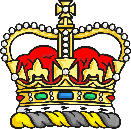 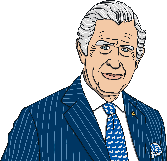 Communication and LanguageCommunication and LanguagePersonal, Social and Emotional DevelopmentPersonal, Social and Emotional DevelopmentPhysical DevelopmentPhysical DevelopmentEncourage the children to use new vocabulary linked to King Charles III and the coronation by setting up a Buckingham Palace Small World Scene, along with Stick Puppets of King Charles III and Camilla, the Queen Consort. Create a royal-themed book area using shiny fabric and bunting. Provide books featuring kings, queens and palaces.Make some Crown-Shaped Biscuits together, encouraging the children to listen carefully, follow instructions and talk about the steps of the recipe.Teach the children how to sing the British national anthem and discuss the meaning of any new vocabulary, such as ‘reign’, ‘victorious’ and ‘glorious’.Prepare a royal tea party in your role-play area. Support the children to use social phrases, such as ‘please may I have the sandwiches?’ or 'thank you'.Encourage the children to use new vocabulary linked to King Charles III and the coronation by setting up a Buckingham Palace Small World Scene, along with Stick Puppets of King Charles III and Camilla, the Queen Consort. Create a royal-themed book area using shiny fabric and bunting. Provide books featuring kings, queens and palaces.Make some Crown-Shaped Biscuits together, encouraging the children to listen carefully, follow instructions and talk about the steps of the recipe.Teach the children how to sing the British national anthem and discuss the meaning of any new vocabulary, such as ‘reign’, ‘victorious’ and ‘glorious’.Prepare a royal tea party in your role-play area. Support the children to use social phrases, such as ‘please may I have the sandwiches?’ or 'thank you'.During the topic, choose different children to be ‘king’ or ‘queen’ for the day. They could wear a crown, sit on a special chair during carpet time and be line leaders.Talk about feelings people might experience during the coronation events, such as excitement, happiness, curiosity and anxiety. How might The King be feeling on his special day?Challenge the children to work together to build a palace in your outdoor area using large construction equipment, such as planks and crates.Talk about the qualities that children think are important in a king or queen. Should a king be kind? How could he show kindness to others?The children could work together to make a red, white and blue fruit salad for the coronation, containing ingredients like bananas, blueberries, raspberries and strawberries. Encourage the children to explore new foods that they might not have 
tried before.During the topic, choose different children to be ‘king’ or ‘queen’ for the day. They could wear a crown, sit on a special chair during carpet time and be line leaders.Talk about feelings people might experience during the coronation events, such as excitement, happiness, curiosity and anxiety. How might The King be feeling on his special day?Challenge the children to work together to build a palace in your outdoor area using large construction equipment, such as planks and crates.Talk about the qualities that children think are important in a king or queen. Should a king be kind? How could he show kindness to others?The children could work together to make a red, white and blue fruit salad for the coronation, containing ingredients like bananas, blueberries, raspberries and strawberries. Encourage the children to explore new foods that they might not have 
tried before.The children could decorate your outdoor area for the coronation by weaving red, white or blue fabric in and out 
of a fence.Offer these Crown Outlines alongside plastic gems for the children to place onto it with large tweezers.Provide coronation-themed party plates and bowls along with modelling dough for the children to make and serve their own royal ‘banquet’.During your coronation celebrations, make a long line of tables and cover with wallpaper or a paper tablecloth. Offer red, blue, silver and gold pens and pencils for the children to use to decorate the paper with patterns and coronation-themed pictures, such as crowns, thrones, palaces and flags.Play traditional music, such as 'Zadok the Priest' by Handel, and invite the children to create sequences of movements. Can they move in a regal way, like a king or queen? Perhaps they could march like a royal guard or gallop like one of The King’s horses?The children could decorate your outdoor area for the coronation by weaving red, white or blue fabric in and out 
of a fence.Offer these Crown Outlines alongside plastic gems for the children to place onto it with large tweezers.Provide coronation-themed party plates and bowls along with modelling dough for the children to make and serve their own royal ‘banquet’.During your coronation celebrations, make a long line of tables and cover with wallpaper or a paper tablecloth. Offer red, blue, silver and gold pens and pencils for the children to use to decorate the paper with patterns and coronation-themed pictures, such as crowns, thrones, palaces and flags.Play traditional music, such as 'Zadok the Priest' by Handel, and invite the children to create sequences of movements. Can they move in a regal way, like a king or queen? Perhaps they could march like a royal guard or gallop like one of The King’s horses?LiteracyMathematicsMathematicsUnderstanding the World Understanding the World Expressive Arts and DesignPlan a coronation party at your setting. Children can write a list of all the things that they will need and write invitations to parents and carers.Playing a coronation-themed rhyming game in a small group. Give the children a starting word, such as ‘king’, ‘crown’, or ‘throne’. Go around the circle and ask each child to think of a word that rhymes with the starting word. How many words in a row can the children think of?The children could draw pictures and write letters to The King and the Queen Consort, describing how they are celebrating the coronation in their setting. Offer photos of some of the famous London landmarks that will feature during the coronation, such as Westminster Abbey and Buckingham Palace. Provide 3D shapes for the children to recreate their own versions.Provide laces and threading beads in red, white and blue for the children to thread in different repeating patterns.Hide some plastic gems in a sand tray for the children to collect and count. They could record how many they have found by writing on a mini whiteboard, either using numerals or their 
own symbols.Explore number bonds with this Coronation Ten-Frame Activity.Offer photos of some of the famous London landmarks that will feature during the coronation, such as Westminster Abbey and Buckingham Palace. Provide 3D shapes for the children to recreate their own versions.Provide laces and threading beads in red, white and blue for the children to thread in different repeating patterns.Hide some plastic gems in a sand tray for the children to collect and count. They could record how many they have found by writing on a mini whiteboard, either using numerals or their 
own symbols.Explore number bonds with this Coronation Ten-Frame Activity.Look at some Photos of King Charles III from different points of his life. Could the children work together to sequence them into the 
correct order?Make nature crowns for the coronation by offering each child a long strip of card or paper and attaching double-sided sticky tape. The children can gather natural materials from the outside area and attach them to the paper.Provide this London Landmarks Mat for the children to use with a programmable robot. Can they direct the robot to all of the places that King Charles III will pass during the 
coronation procession?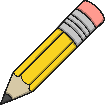 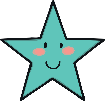 Look at some Photos of King Charles III from different points of his life. Could the children work together to sequence them into the 
correct order?Make nature crowns for the coronation by offering each child a long strip of card or paper and attaching double-sided sticky tape. The children can gather natural materials from the outside area and attach them to the paper.Provide this London Landmarks Mat for the children to use with a programmable robot. Can they direct the robot to all of the places that King Charles III will pass during the 
coronation procession?Add a variety of crowns and royal-themed dressing-up clothes to your role-play area, such as cloaks and dresses so the children can dress up as kings, queens, princes 
and princesses.Challenge the children to create a royal carriage for King Charles III from junk-modelling materials. Provide dowelling rods and simple wheels or cotton reels so that the carriages will move.Hold a royal procession around your outdoor area, with the children wearing crowns that they have created. Offer untuned percussion instruments for the children to play to a steady beat as they parade around.